РЕШЕНИЕО награждении Почетной грамотой избирательной комиссии муниципального образования города Барнаула В соответствии с решением избирательной комиссии муниципального образования города Барнаула от 10.09.2015 №4/264-6 «Об утверждении Положения о наградах и поощрении избирательной комиссии муниципального образования города Барнаула» избирательная комиссия муниципального образования города БарнаулаРЕШИЛА:1. Наградить Почетной грамотой избирательной комиссии муниципального образования города Барнаула за заслуги в организации и проведении муниципальных выборов, личный вклад в развитие местного самоуправления: Миронову Татьяну Григорьевну, члена избирательной комиссии муниципального образования города Барнаула с правом решающего голоса;Фризена Петра Дмитриевича.2. Секретарю избирательной комиссии муниципального образования города Барнаула Долгих К.А. разместить решение на официальном Интернет - сайте города Барнаула.3. Контроль за исполнением решения возложить на председателя избирательной комиссии муниципального образования города Барнаула Комарову Г.И.Председатель избирательной комиссии		                           Г.И.КомароваСекретарь избирательной комиссии		                             К.А. Долгих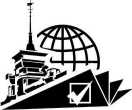 ИЗБИРАТЕЛЬНАЯ КОМИССИЯ МУНИЦИПАЛЬНОГО ОБРАЗОВАНИЯ города БАРНАУЛА07 февраля 2017 года№16/335-6г. Барнаулг. Барнаулг. Барнаул